8 марта -день торжественныйДень радости и красотыНа всей земли он дарит женщинамСвои улыбки и цветы!Такими словами началось концертная программа к дню 8 марта в Уразметьевском СДК.Были исполнены современные и народное танцы, со сцены звучали песни о женщинах ,любви и весне.Теплая атмосфера концерта подарила прекрасной половине человечества хорошее настроение,  создала ощущение весне, тепла и радости.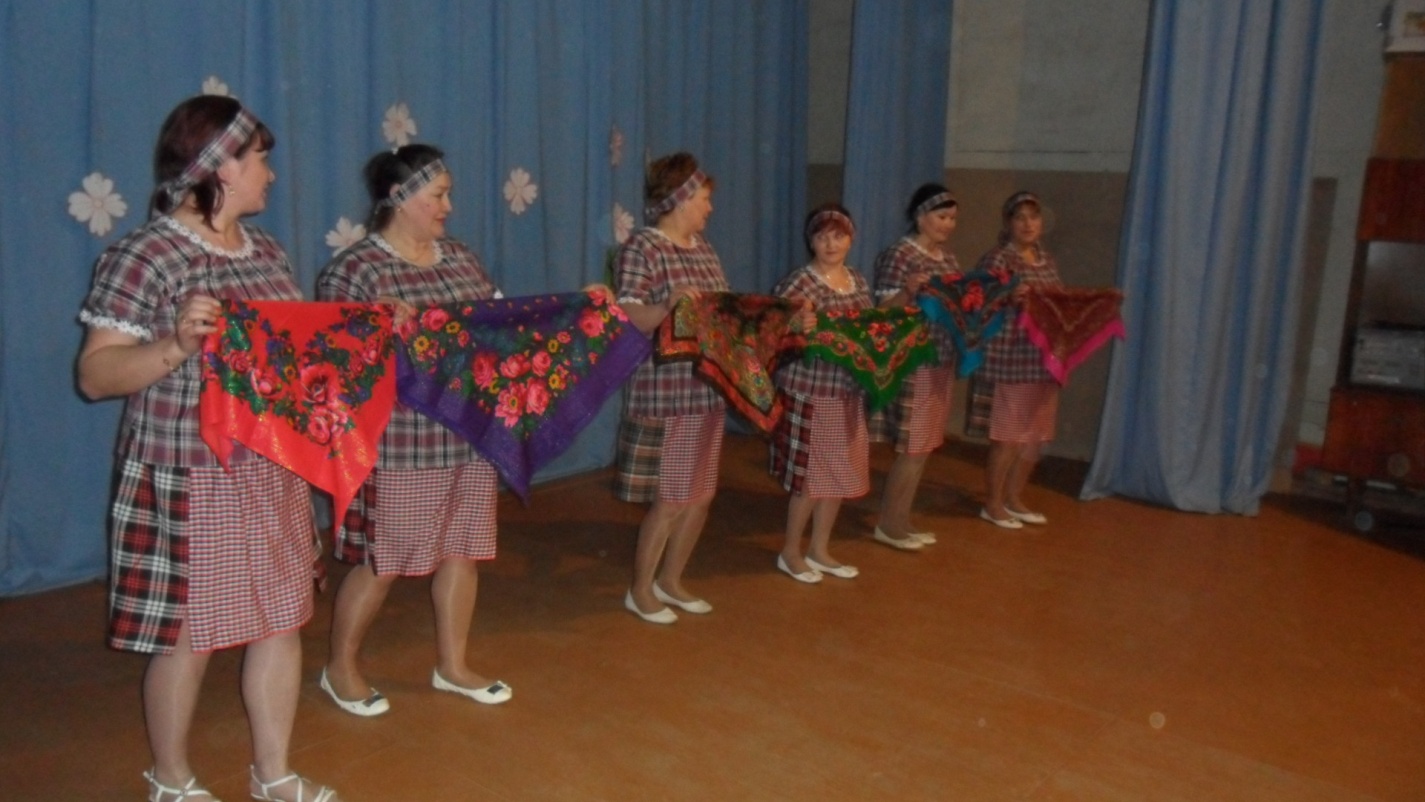 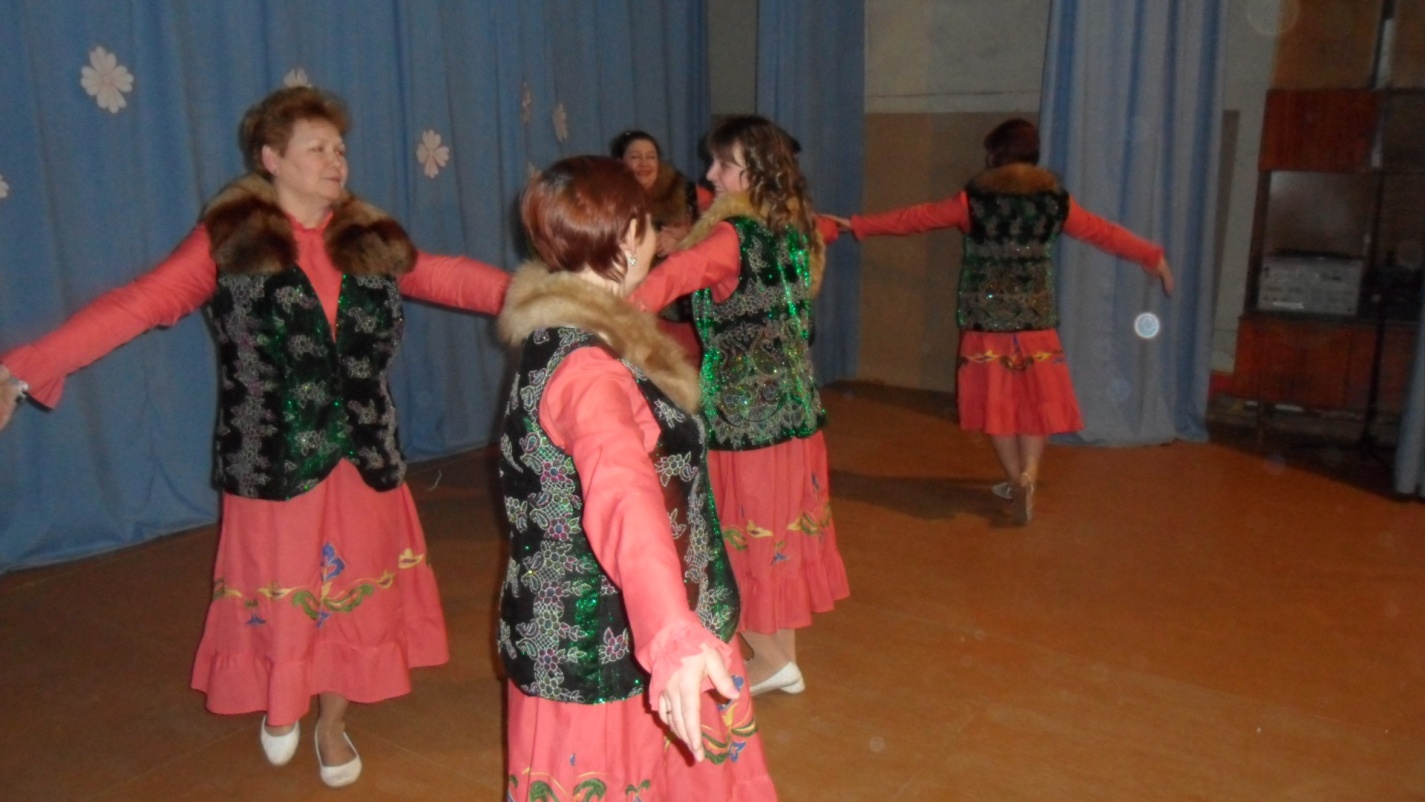 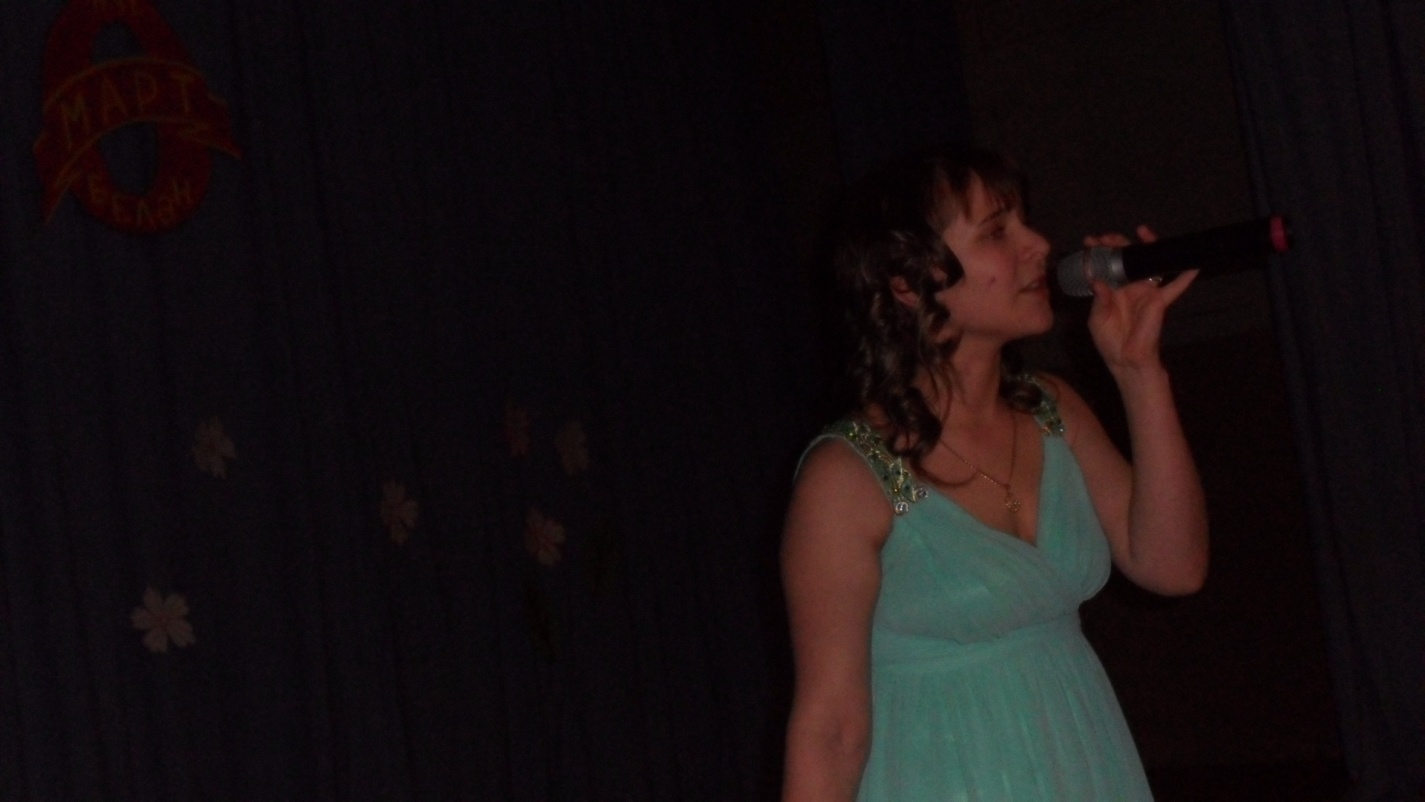 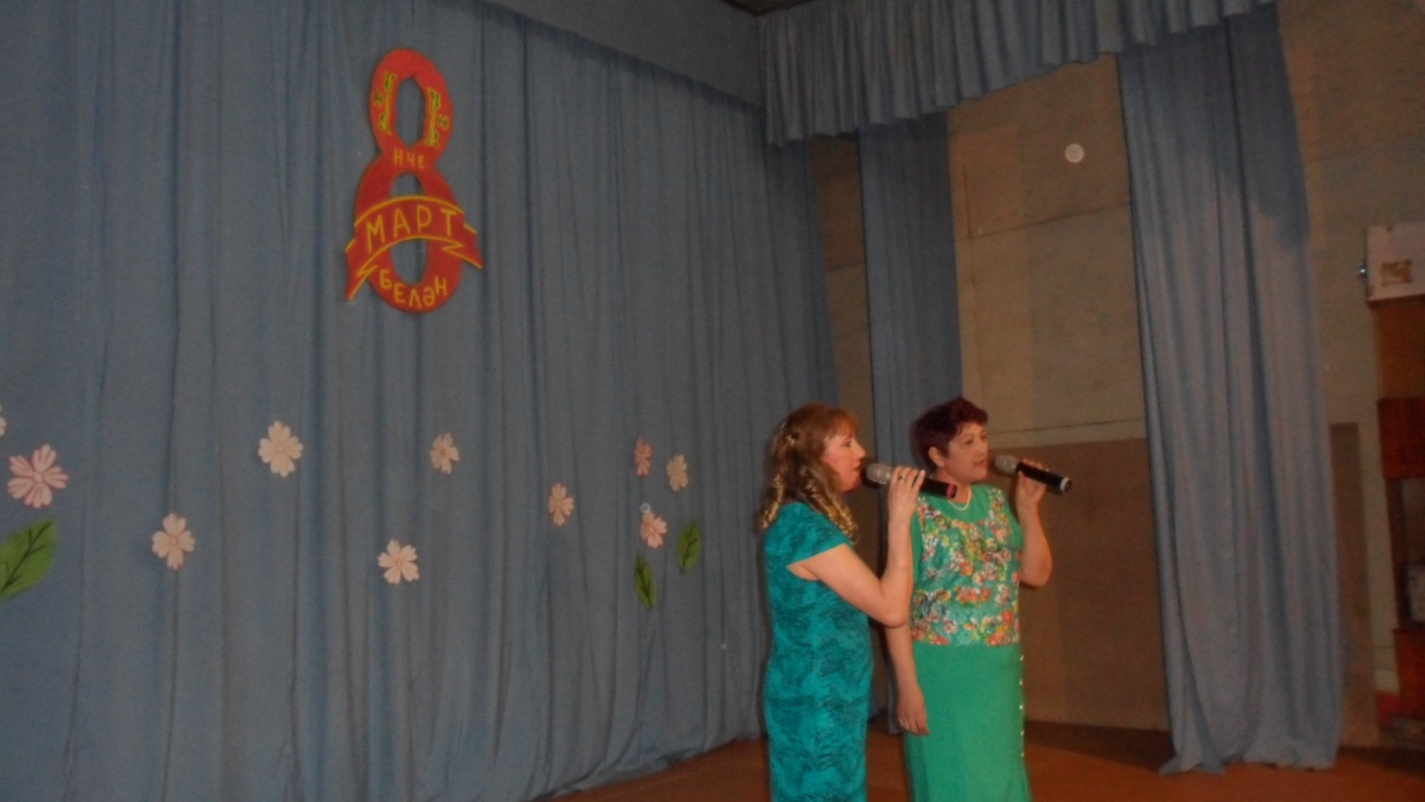 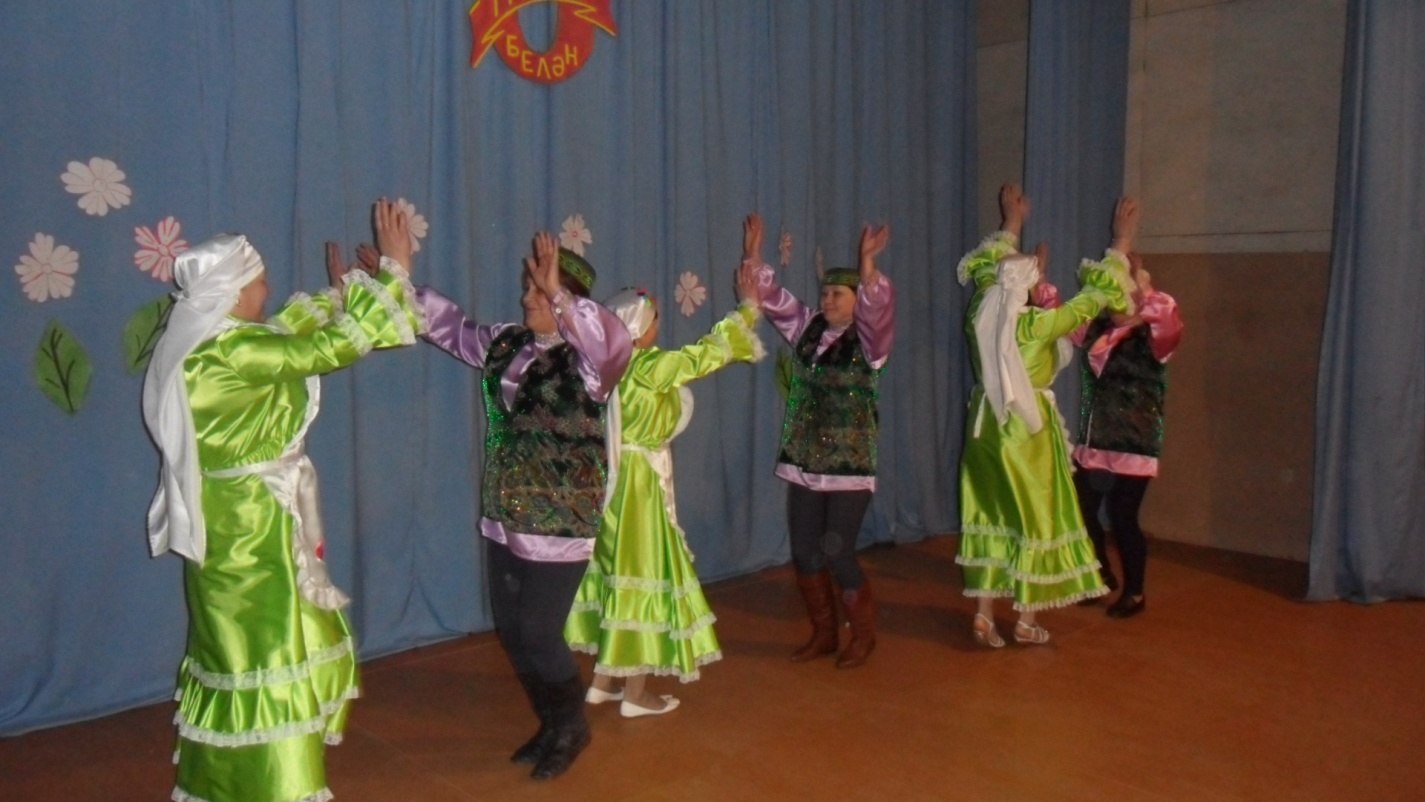 